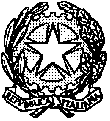 Tribunale Ordinario di Tempio PausaniaUfficio del Giudice per l’Udienza preliminare La Cancelleria comunica che,il Giudice Dott. Marco Contu,  richiamato il provvedimento del Presidente del Tribunale in data  01.09.2020 e, considerata la necessità di scaglionare la trattazione dei processi, al fine di evitare assembramenti in ragione della persistente pandemia da  COVID-19, dispone che i processi  dell’ udienza GUP  del 18.03.2021 vengano trattati secondo l’ordine indicato in tabella:I procedimenti dal n.l al n.08 verranno trattati solo ai fini del rinvio.Tempio Pausania, 12.03.2021                                                                                                          Il Giudice								     Dott. Marco Contu  NR.G.N.R.N.GIPIMPUTATOOrario 12561/19258/2020Ore 09.0021390/183070/19Ore 09.00363/181448/2020Ore 09.004783/20201708/2020Ore 09.0051386/181478/2020Ore 09.0061482/173462/18Ore 09.0071860/191515/2020Ore 09.0082824/171450/2020Ore 09.0091091/192902/19Ore 09.30101715/16223/17Ore 09.4511664/182640/19Ore 10.00121735/171850/17Ore 10.15132122/172469/17Ore 10.3014388/183327/18Ore 10.45152745/15446/17Ore 11.00161445/18660/18Ore 11.1517830/183074/19Ore 11.30183754/172190/19Ore 11.45191156/141903/19Ore 12.00201279/192530/19Ore 12.15211007/17895/17Ore 12.30223402/173494/18Ore 13.15233556/14591/17Ore 13.30241238/191916/19Ore 13.45251439/171786/19Ore 14.00263223/1446/19Ore 14.1527712/193030/19Ore 14.30281466/192968/19Ore 14.4529418/191932/19Ore 15.00